MINISTRY OF SCIENCE AND HIGHER EDUCATION OF THE REPUBLIC OF KAZAKHSTANKAZAKH ABLAI KHAN UNIVERSITY OF INTERNATIONAL RELATIONS AND WORLD LANGUAGESINFORMATION LETTER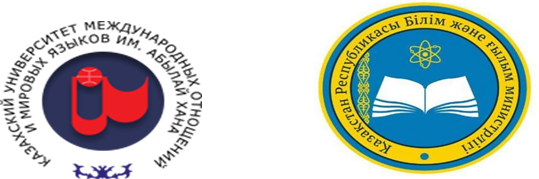 On May 12, 2023, Kazakh Ablai Khan University of International Relations and World Languages is holding the International Scientific and Practical Conference "Actual Problems of the Methodology of Oriental Science", dedicated to the Day of Scientists of the Republic of Kazakhstan and dedicated to the anniversary of the memory of Doctor of Historical Sciences, famous scientist, Professor of Kazakh Ablai khan University - Galiyev Anuar (1959-2022). The purpose of the conference: discussion of topical problems of historical science and oriental studies. The main issue-related areas of the conference: - Scientific and pedagogical way of Professor Galiyev A.A.- Actual problems of development of Kazakhstani oriental studies;- Traditionalism and modernization of Eastern civilizations;- Information wars and collective memory;- Semiotics in the space of modern science;- Theory and practice of nation-building;The conference will be held in a combined format at 10:00: in the traditional offline form in the hall of the Academic Council of KazUIRandWL (Hall No. 108 of the 1st academic building) and online, on the ZOOM platform via the link.Join a Zoom meeting
https://us06web.zoom.us/j/84150049753?pwd=anUxNzZ1WnhJaGFIWlhkMFllZnF1dz09Conference ID: 841 5004 9753
Access code: 203555
The deadline for submission of applications and articles is April 30, 2023 (23:50 UTC+6).Articles should be sent to the executive secretary of the conference - Bugytaeva Samal to the email address:  s.bugytayeva@gmail.com Тel.: 8727292-03-84 (int.1187)        +7 708 912 4409       It is planned to publish a collection of two parts. The first part will be devoted to works and scientific and pedagogical activity of Galiyev A.A. and the memory of his colleagues, associates, students. The second part will contain scientific articles within the framework of the considered problems of the conference.      Distribution of the collection is not provided, the electronic version of the journal will be sent directly to the author's email address.Conference Languages: Kazakh, Russian, English.The cost of publication is 3,500 tenge, for doctoral students, undergraduates and students - 2,500 tenge.The Organizing committee reserves the right to reject submitted scientific articles that do not correspond to the theme of the conference or the requirements for the design of scientific articles.Requirements for papersVolume - 5-7 pages in MS Word text editor format, including footnotes. Font size - 14; type - Times New Roman; line spacing - 1, alignment of text. All fields are 2cm, indent is 1.25 cm by default.Pages are not numbered; hyphens are not allowed. Footnotes to the literature should be given in square brackets in accordance with the basic publishing standards for the design of articles in accordance with GOST 7.5-98 “Magazines, collections, informational publications. The structure and format of publishing materials ", bibliography references should be written in accordance with GOST 7.1-2003 “Bibliographic record. Bibliographic description. General requirements and rules of drafting "[2, p.5]. Pay attention to the design of the electronic document.UDC of the article is printed on the top left. Then, after a space to the right the Name (and initials) of the author(s), his/her degree, academic title, position, full name of the organization is written in bold type. The title of article is printed in capital letters, in bold with alignment in the middle, no dot after name of a title. Then, after a space, keywords and summaries are given in the language of an article (Kazakh/Russsian/English, 8-10 lines, 70-90 words), further keywords and summaries are given in English (if an article is written in Kazakh/Russian languages. Example-1, 2) / keywords and summaries are given in Russian/Kazakh language (if an article is written in English., Example-3,4). Then, follows the text of the article. Figures are given in the center of the page after the link in the text; format - any supported by Microsoft Word; an empty line is left above and below. The name of a figure is given after the figure number (Figure 1 - ...). No dot after the title of a figure. Tables are put in the center of the page after the link to it. An empty line is left after a table. The name of a table is given above the table, with a paragraph indent of 1.25 cm after the table number (Table 1 - ...). Font: Times New Roman, 12 pt., lowercase, alignment in the middle. The name of the table is separated from the text by a blank line. No dot after the name of a table. An article ends with the list of references: “Әдебиет” - if the article is in Kazakh, “Литература” - if the article is in Russian, and “REFERENCE” - if the article is in English.The file name must match the authors’ (or first author's) names.Sample-1: УДК  94(560):355.48Исатаев Қ., Докторант «6М020900-Шығыстану»Абылай хан атындағы Қаз ХҚ және ӘТУАлматы, Қазақстанe-mail: ik_e18@gmail.com«ТАРИХА СОҒЫС ЖАДЫН» ЗЕРТТЕУДІҢ ТЕОРИЯЛЫҚ НЕГІЗДЕРІТүйін: Аталмыш мақалада автор Орталық Азиядағы су қауіпсіздігі мәселелері қарастырады. Зерттеу жұмыстарына сәйкес, автор тарихи жадты, саяси миф, сал-дәстүрдің ықпалын  зерттеудің маңыздылығын, оның бүгінгі күнгі ахуалға ықпалы зор екенін атап көрсетеді.  Тірек сөздер: «Жад соғыстары», тарих, ұжымдық жад, саяси миф, дәстүрдің пайда болуы. Issatayev  K.,PhD student«6М020900- Orientalism»AblaikhanKazUIRandWL, Almaty, Kazakhstane-mail: ik_e18@gmail.comTheoretical basis of research of "memories wars"Abstract: The article is concerned with the conceptual bases of memory wars research, methodological development of “collective memory”, the interaction between national identity and collective memory, bases of “political myths” formation. Keywords: «war memories»,  collective memory, «political myths», «invention of tradition». мақала мәтініӘДЕБИЕТ1 Кунанбаева С.С. Теория и практика современного иноязычного образования. -Алматы, 2010. – 344 с.2  Hobsbawm E. Introduction: Inventing Traditions // The Invention of Tradition. Еd. И E. Hobsbawm and T. Ranger. - Cambridge, 2000. - P. 17.3  Главу Samsung арестовали по делу о коррупции. – Қолжетімділік режимі URL: www.languages.com. - (қаралаған күні: 12.10.2018).Sample -2: УДК  94(560):355.48Исатаев Қ.,Докторант «6М020900-Востоковедение»КазУМОиМЯ имени Абылай ханаАлматы, Казахстанe-mail: ik_e18@gmail.comТЕОРЕТИЧЕСКАЯ ОСНОВА ИССЛЕДОВАНИЯ «ВОЙН ПАМЯТИ»Аннотация: В статье рассматриваются концептуальные основы исследования «войн памяти», методологические разработки «коллективной памяти», взаимодействие между национальным самосознанием и коллективной памятью, основы формирования «политических мифов». Ключевые слова: «войны памяти», коллективная память, «политический миф», «изобретение традиций».Issatayev  K.,PhD student«6М020900- Orientalism»AblaikhanKazUIRandWL, Almaty, Kazakhstane-mail: ik_e18@gmail.comTheoretical basis of research of "memories wars"Abstract: The article is concerned with the conceptual bases of memory wars research, methodological development of “collective memory”, the interaction between national identity and collective memory, bases of “political myths” formation. Keywords: «war memories»,  collective memory, «political myths», «invention of tradition». Текст статьиЛитература1. Кунанбаева С.С. Теория и практика современного иноязычного образования. - Алматы, 2010. – 344 с.2.  Hobsbawm E. Introduction: Inventing Traditions // The Invention of Tradition. Еd. И E. Hobsbawm and T. Ranger. - Cambridge, 2000. - P. 17.3.  Главу Samsung арестовали по делу о коррупции. – Режим доступа URL:www.languages.com. - (дата  обращения: 12.10.2018).Sample -3: UDC  94(560):355.48Issatayev  K.,PhD student«6М020900- Orientalism»AblaikhanKazUIRandWL, Almaty, Kazakhstane-mail: ik_e18@gmail.comTheoretical basis of research of "memories wars"Abstract: The article is concerned with the conceptual bases of memory wars research, methodological development of “collective memory”, the interaction between national identity and collective memory, bases of “political myths” formation. Keywords: «war memories»,  collective memory, «political myths», «invention of tradition».Исатаев Қ., Докторант «6М020900-Шығыстану»Абылай хан атындағы Қаз ХҚ және ӘТУАлматы, Қазақстанe-mail: ik_e18@gmail.com«ТАРИХА СОҒЫС ЖАДЫН» ЗЕРТТЕУДІҢ ТЕОРИЯЛЫҚ НЕГІЗДЕРІТүйін: Аталмыш мақалада автор Орталық Азиядағы су қауіпсіздігі мәселелері қарастырады. Зерттеу жұмыстарына сәйкес, автор тарихи жадты, саяси миф, сал-дәстүрдің ықпалын  зерттеудің маңыздылығын, оның бүгінгі күнгі ахуалға ықпалы зор екенін атап көрсетеді.  Тірек сөздер: «Жад соғыстары», тарих, ұжымдық жад, саяси миф, дәстүрдің пайда болуы. Text REFERENCE1. Hobsbawm E. Introduction: Inventing Traditions // The Invention of Tradition. Еd. И E. Hobsbawm and T. Ranger. - Cambridge, 2000. - P. 17.2. The head of Samsung was arrested in a corruption case. Mode of access URL:www.languages.com. - (accessed: 12.10.2018).Образец-4: UDC  94(560):355.48Issatayev  K.,PhD student«6М020900- Orientalism»AblaikhanKazUIRandWL, Almaty, Kazakhstane-mail: ik_e18@gmail.comTheoretical basis of research of "memories wars"Abstract: The article is concerned with the conceptual bases of memory wars research, methodological development of “collective memory”, the interaction between national identity and collective memory, bases of “political myths” formation. Keywords: «war memories»,  collective memory, «political myths», «invention of tradition».Исатаев Қ.,Докторант «6М020900-Востоковедение»КазУМОиМЯ имени Абылай ханаАлматы, Казахстанe-mail: ik_e18@gmail.comТЕОРЕТИЧЕСКАЯ ОСНОВА ИССЛЕДОВАНИЯ «ВОЙН ПАМЯТИ»Аннотация: В статье рассматриваются концептуальные основы исследования «войн памяти», методологические разработки «коллективной памяти», взаимодействие между национальным самосознанием и коллективной памятью, основы формирования «политических мифов». Ключевые слова: «войны памяти», коллективная память, «политический миф», «изобретение традиций».Text REFERENCE1. Hobsbawm E. Introduction: Inventing Traditions // The Invention of Tradition. Еd. И E. Hobsbawm and T. Ranger. - Cambridge, 2000. - P. 17.2. The head of Samsung was arrested in a corruption case. Mode of access URL:www.languages.com. - (accessed: 12.10.2018).Application formfor participating to Заявка на участие в работе VIII Международная научно-практическая конференция «Актуальные проблемы науки и образования в условиях глобальных изменений»PAYMENT DETAILSJoint-Stock Company «Kazakh Ablai khan University of International relations and World Languages»Legal address:050022, 200 Muratbayev str., Almaty city,Bank details:Taxpayer identification number 600700016 904IIC KZ 358 560 000 000 010 712Almaty city branch  of Bank Center Credit JSCBIC/Swift       KCJB KZ KXBeneficiary code16BIN 011140001654When making a transfer, it is necessary to indicate the “Fee for participation in the international conference of Kazakh Ablai Khan University of International Relations and World Languages.”SurnameNamePatronymic name Name of the organizationAcademic degreeForm of participationPhoneE-mailThematic directionDirection (topic) of the conference